תקנון עבודת גמר (תזה)מטרת עבודת התזה היא להציג יכולת לאסוף מקורות ונתונים, לנתחם ולהסיק מסקנות במסגרת עבודה שממצאיה ודרך עריכתה ראויים לפרסום כמאמר מדעי. עבודת התזה מהווה חלק מחובות התואר בנתיב המחקרי ומסתיימת בהגשת חיבור כתוב בעברית או באנגלית. לוחות הזמנים להתקדמות בכתיבת עבודת התזה: קביעת מנחה ונושא מחקר – קביעת מנחה ונושא מחקר, באישור הוועדה המחלקתית והפקולטית, עד תום הסמסטר הראשון, 31 בינואר. במקרים בהם הקבלה ללימודים היא לסמסטר השני, קביעת מנחה  ונושא מחקר עד תום הסמסטר השני, 31 ביולי. מנחות ומנחים לעבודת תזה יכולים להיות חברי סגל אקדמי מן המניין בדרגת מרצה לפחות במוסד אקדמי מוכר. בהתאם לאופיו של המחקר ובאישור הוועדה המחלקתית והפקולטית, ניתן לאשר הנחיה נוספת של חברת או חבר סגל מן המניין ממחלקה או מפקולטה אחרת או ממוסד אקדמי מוכר אחר. כמו כן ניתן למנות גם יועץ או יועצת למחקר בהתאם להמלצת מנחה ובאישור הוועדה המחלקתית והפקולטית. כל שינוי בהנחיה או בנושא המחקר דורש אישור של ועדת המוסמכים המחלקתית והפקולטית.הגשת ואישור הצעת מחקר - הצעת מחקר תוגש לאישור הוועדה המחלקתית במהלך הסמסטר השני ללימודים ולא יאוחר מ- 31 ביולי. קבלת אישור על הצעת המחקר עד לתאריך 1 ספטמבר. במקרים בהם הקבלה ללימודים בסמסטר השני, הצעת המחקר תוגש לאישור עד לתאריך 31 ינואר. קבלת אישור על הצעת המחקר עד לתאריך 1 מרץ.  על הצעה המחקר לכלול את נושא המחקר, תיאור קצר של השיטות לביצוע המחקר ורשימת מקורות.   היקף ההצעה לא יעלה על 10 עמודים (למעט נספחים וביבליוגרפיה).  הגשת עבודת תזה לשיפוט – עבודת התזה תוגש לשיפוט בתום השנה השנייה ללימודים, עם סיום חובות השמיעה בתואר, ולא יאוחר מ- 1 ספטמבר. במקרים בהם הקבלה ללימודים היא לסמסטר השני, עבודת התזה תוגש לשיפוט לאחר סיום חובות השמיעה בתואר, עד 1 במרץ. העבודה תוגש כחיבור בהתאם להנחיות המפורטות בהמשך.עבודת תזה מבוססת מאמר – לסטודנטיות ולסטודנטים מצטיינים (על פי אמות המידה של המחלקה) תעמוד האפשרות, באישור הוועדות המחלקתית והפקולטית, להגיש כעבודת תזה מאמר שהתקבל לפרסום בכתב עת אקדמי המקיים הליכי שיפוט מקובלים, והמציג את תוצאות המחקר שלהם. הסטודנטית או הסטודנט חייבים להיות המחברים הראשונים או היחידים של המאמר (למעט תחומים בהם סדר הכותבים הוא לפי א-ב). אם מספר מחברים חתומים על המאמר, יצורף הסבר מטעם המנחה לגבי תרומת הסטודנטית או הסטודנט למאמר. יתקבל אך ורק מאמר העוסק בנושא עבודת התזה כפי שאושר בהצעת המחקר. ניתן להגיש מאמר נתון כעבודת תזה אחת בלבד. יש לציין במפורש בעמוד נפרד כי העבודה פורסמה כמאמר ולציין את מראה המקום במדויק.  היקף עבודת התזה - היקף העבודה לא יעלה על 80 עמודים (לא כולל ביבליוגרפיה, ציטוטים ונספחים). עבודה החורגת מהיקף זה מחייבת התייחסות מנומקת של המנחה.מבנה עבודת התזה והנחיות טכניות להגשהעבודת התזה צריכה לכלול את המרכיבים הבאים (חלקם או כולם):מבוא – הגדרת הבעיה, הצגת הנושא, שאלות או השערות המחקר, הסוגיות התיאורטיות המרכזיות בהן עוסק המחקר. סקירה מקיפה של הספרות המחקרית העוסקת בנושא, עיגון ההצעה בספרות המחקרית הרלוונטית.יש לערוך השוואה ביקורתית בין עבודה זו לבין עבודות דומות הידועות בספרות, להעריך את מידת הרלוונטיות והערך היחסי של עבודות קודמות, להתייחס למשותף ולשונה בין עבודה זו לעבודות דומות.הגדרת מטרות העבודה או הצגת הטענה המרכזית של העבודה. אם העבודה בעלת אופי מחקרי אמפירי (ניסויי, כמותי או איכותי), יש לפרט את צורת איסוף הנתונים שנבחרה. בכל מקרה יש לפרט את האלטרנטיבות ולנמק את הבחירה שנעשתה.במחקר כמותי ובמחקר ניסויי על הסטודנטיות והסטודנטים להתייחס לתוצאות עבודתם ולהעריך נכונה מהיימנות וטעויות אפשריות; במחקר איכותי עליהם להתייחס לאמינות (Trustworthiness) של מחקרם ולהיות רפלקטיביים לגבי מקומם כחוקרים.על הסטודנטיות והסטודנטים להתייחס למסקנות המחקר שלהם ולתרומתו התיאורטית, היישומית או אחרת. עליהם לדייק בהסקת מסקנות ובהנמקתן. במחקר אמפירי עליהם להשוות את מימצאי מחקרם עם הבסיס התיאורטי הרלוונטי.מפתח מקורות ציטוט המקורות ייעשה על פי כללי הציטוט המקובלים:                                         http://in.bgu.ac.il/acadsec/Pages/regulations.aspx דף שער חיצוני בעברית 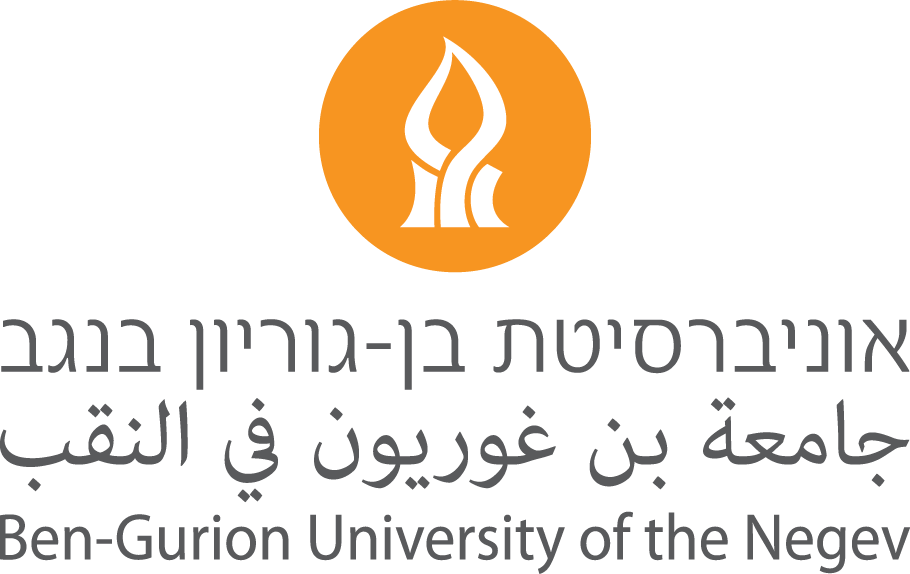 הפקולטה למדעי הרוח והחברההמחלקה/התכנית/בית הספר ל <שם ><שם העבודה>חיבור זה מהווה חלק מהדרישות לקבלת התואר "מוסמך למדעי הרוח והחברה" (M.A)מאת: <שם פרטי ומשפחה>בהנחיית: <דרגה, שם פרטי ומשפחה><חודש ושנה לועזיים><חודש ושנה עבריים>דף שער חיצוני באנגלית THE FACULTY OF HUMANITIES AND SOCIAL SCIENCESDEPARTMENT OF/ SCHOOL OF/ PROGRAM OF<NAME ><NAME OF THESIS>THESIS SUBMITTED IN PARTIAL FULFILLMENT OF THE REQUIREMENTS FOR THE MASTER OF ARTS DEGREE (M.A)<NAME OF STUDENT>UNDER THE SUPERVISION OF: <RANK, NAME OF SUPERVISOR ><MONTH YEAR>מרכיבהנחיות טכניותניירלבן, גודל  4Aפונטגודל פונט 12, סוג הכתב באנגלית "Times New Roman" ובעברית "David" רווחכפול (או לפחות 18 נקודות) מספורגוף העבודה בספרות רגילות. התקציר בספרות רומיות.איורים או טבלאותכל הטבלאות והאיורים יישאו כותרות וימוספרו באופן יחידני.דפי שער בהתאם לדוגמאות  1 עד 4 (בנספח)תוכן הענייניםיפורט עד לדרגה שנייה: פרקים וסעיפים ובמידת הצורך תת-סעיפים. בנוסף ובנפרד, על פי הצורך, רשימת טבלאות ואיורים ורשימת נספחים.תקציר העבודההעבודה תכלול תקצירים בעברית ובאנגלית הכתובים באותה המתכונת.  אורך התקצירים לא יעלה על שלושה עמודים.מקורות	 ספרותייםרשימת המקורות הספרותיים תופיע על פי כללי האקדמיה למדעי הרוח והחברה: 
ספרים – שם המחבר (שם פרטי תחילה), שם הספר מודגש בקו תחתון בעברית או בגופן נוטה  בלועזית, מקום ההוצאה, שם ההוצאה, שנה, פרק , העמוד המצוטט.
מאמרים – שם המחבר (שם פרטי תחילה) ,שם המאמר (במרכאות), שם העיתון (מודגש בקו תחתון), מספר הכרך, העמודים. בחיבורים בלועזית- שם המשפחה תחילה.סדר הצגת העבודה*עמוד שער בעברית תקציר עבודה בעברית תוכן עניינים בעברית גוף העבודהביבליוגרפיהנספחיםתוכן עניינים באנגליתתקציר עבודה באנגליתעמוד שער חיצוני באנגלית *סדר הצגת עבודה הכתובה באנגלית יחל בעמוד כריכה באנגלית (סעיפים ז-ט) ויסתיים בעמוד כריכה בעברית (סעיפים א-ג).הגשת עותק לפרסום 	עותק דיגיטלי של העבודה, בפורמט Pdf לא סרוק, יישלח במייל אל מזכירות המחלקה יחד עם טופס הפקדת ופרסום העבודה בספריית ארן בעת סגירת התואר.  